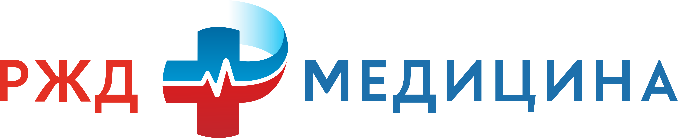 Реестр договоров на 2019г.НУЗ «Узловая поликлиника на ст. Печора ОАО «РЖД»№ п/пНаименование заказчикаСпособ закупкиДата подведения итоговДата заключения договора и номерПредмет договораЦена договораПериод (срок) исполненияПоставщик (подрядчик, исполнитель)Изменение договора/исполнение договора/расторжениеДоговорДата внесения сведений1НУЗ "Узловая Поликлиника на ст.Печора ОАО "РЖДЕдинственный поставщик(п. 14 п. 61 Положения)07.12.2018г.3418РТ0001-11страхование имущества64 767,3531.12.2019АО "СОГАЗ"исполнение договораЗаключен без использования01.02.20192НУЗ "Узловая Поликлиника на ст.Печора ОАО "РЖДЕдинственный поставщик(п. 14 п. 61 Положения)18.12.2018г.№ 56услуги по централизованной охране9039631.12.2019Филиал ФГКУ "Управление вневедомственной охраны п о городу Печоре - исполнение договораЗаключен без использования01.02.20193НУЗ "Узловая Поликлиника на ст.Печора ОАО "РЖДЕдинственный поставщик(п. 14 п. 61 Положения)18.12.2019г.№56т/1услуги по экстренному выезду наряда полиции19364,1631.12.2019Филиал ФГКУ "Управление вневедомственной охраны п о городу Печоре - исполнение договораЗаключен без использования01.02.20194НУЗ "Узловая Поликлиника на ст.Печора ОАО "РЖДЕдинственный поставщик(п. 14 п. 61 Положения)17.12.2018№ 28/19техническое обслуживание и ремонт охранно-пожарной сигнализации70572,0031.12.2019ООО "Фотон"исполнение договораЗаключен без использования01.02.20195НУЗ "Узловая Поликлиника на ст.Печора ОАО "РЖДЕдинственный поставщик(п. 14 п. 61 Положения)27.12.201876-ПЗоказание услуг по перевозке, ТО и ремонту  огнетушителей21000,0031.12.2019ООО "ВППР"исполнение договораЗаключен без использования01.02.20196НУЗ "Узловая Поликлиника на ст.Печора ОАО "РЖДЕдинственный поставщик(п. 14 п. 61 Положения)01.01.2019№ 57техническое обслуживание-наблюдение за эксплуатацией установок пожарной электросигнализации, системы оповещения и управления эвакуацией12360,0031.12.2019ООО "Интинское городское предприятие противопожарных работ"исполнение договораЗаключен без использования01.02.20197НУЗ "Узловая Поликлиника на ст.Печора ОАО "РЖДЗапрос котировок15.01.201915.01.2019№2Поставка УЗИ-сканера570000031.12.2019ООО «Медицина.Сервис. Технологии»исполненЗаключен без использования ЭЦП01.02.20198НУЗ "Узловая Поликлиника на ст.Печора ОАО "РЖДЕдинственный поставщик(п. 14 п. 61 Положения)23.01.20198/РВпроведение обучения8000,0031.03.2019ООО "Центр охраны труда Северо-Западного региона"исполнение договораЗаключен без использования01.02.20199НУЗ "Узловая Поликлиника на ст.Печора ОАО "РЖДЕдинственный поставщик(п. 1 п. 61 Положения)07.02.2018№ 73Проведение экспертизы профпригодности (РегВЭК)31.12.2019НУЗ "Дорожная клиническая больница на ст. Ярославль ОАО "РЖД"исполнение договораЗаключен без использования01.02.201910НУЗ "Узловая Поликлиника на ст.Печора ОАО "РЖДЕдинственный поставщик(п. 1 п. 61 Положения)18.05.2018№ 214/18Лицензионный договор на право использования АСЗ «Электронный Ордер»19929,7231.12.2019НУЗ "Центральная клиническая больница №2 им. Н.А. Семашко ОАО "РЖД"исполнение договораЗаключен без использования01.02.2019